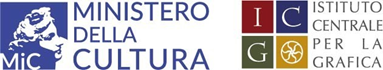 DIREZIONE GENERALE MUSEIDIREZIONE REGIONALE MUSEI UMBRIARichiesta per la concessione in uso temporaneo di spazi(D. Lgs. 42/2004 artt. 106-108)La Direzione Regionale Musei Umbria valuta le richieste di concessione di uso spazi che saranno esaminate dall'Amministrazione ed eventualmente concesse secondo modalità che saranno successivamente comunicate.Il richiedente deve compilare l’allegato F in tutte le sue parti e accludere il cronoprogramma. La richiesta dovrà essere inviata alle seguenti mail della Direzione Regionale Musei Umbria:e-mail: drm-umb@beniculturali.it
posta certificata: mbac-drm-umb@mailcert.beniculturali.itALLEGATO FMODULO CONCESSIONE IN USO TEMPORANEO DI SPAZI(D. Lgs. 42/2004 artt. 107-108)Alla Direzione Regionale Musei Umbriadrm-umb@beniculturali.it
mbac-drm-umb@mailcert.beniculturali.itIl sottoscritto/a .................................................................................................................................................nato/a il ............................................................................................................................................................a ........................................................................................................................................................................residente a........................................................................................................................................................in via .................................................................................................................................................................nella qualità di .................................................................................................................................................Ente/Società .....................................................................................................................................................con sede in .......................................................................................................................................................in via .................................................................................................................................................................P.IVA/C.F. .........................................................................................................................................................tel. ....................................................................................................................................................................e-mail................................................................................................................................................................documento d’identità (tipologia, numero e scadenza): ..................................................................................CHIEDELa Concessione in uso temporaneo e non esclusivo del seguente spazio: ...................................................................................................................................................................................................................................................................................................................................................................................................................................................................................................................................................................................per il giorno/i ....................................................................................................................................................dalle ore ...........................................................................................................................................................alle ore ..............................................................................................................................................................oltre i tempi necessari per allestimento e disallestimento, stimati in giorni ..................................................così come da cronoprogramma allegato.DICHIARADi operare in uno dei seguenti settori di attività e che gli spazi richiesti al fine della concessione devono essere destinati alla seguente iniziativa (descrivere brevemente l’idea progettuale):................................................................................................................................................................................................................................................................................................................................................................................................................................................................................................................................................................................................................................................................................................................................................................................................................................................................................................................................................................................................................................................................................................................................................................................................................................................................................................................................................................................................................DICHIARA ALTRESI’Di non avere in corso situazioni pregiudizievoli o limitative della capacità contrattuale o tali da recare un potenziale danno all’immagine della struttura ……………………………………………………… e/o delle sue iniziative;Di assumersi ogni e qualsiasi responsabilità inerente e conseguente l’uso degli spazi e degli eventuali beni mobili o attrezzature in concessione;La responsabilità gestionale della struttura …………………………………………………………. spetterà al concessionario, il quale dovrà farsi carico della rifusione economica per eventuali danni arrecati a persone e/o cose in conseguenza dell'utilizzo del monumento durante tutto il tempo d’uso degli spazi in concessione, sollevando questa Amministrazione da ogni responsabilità diretta e indiretta. Di impegnarsi a provvedere al pagamento del canone di concessione valutatodall’Amministrazione e di tutte le relative spese, compresi gli oneri tecnico-amministrativi e di vigilanza, nonché quelli relativi alla presentazione delle assicurazioni/fideiussioni;Di impegnarsi a non utilizzare immagini per uso promozionale e/o pubblicitario e/o commerciale delle opere e /o di qualsiasi altra parte di esso previa la necessaria approvazione della Direzione Regionale Musei Umbria;Di impegnarsi a rispettare tutte le condizioni che saranno indicate nell’atto di concessione.La/il sottoscritta/o …………………………………………………………………………………………………………………………………….autorizza codesto Istituto ad utilizzare i propri dati personali ai sensi del Regolamento Europeo sulla Protezione dei Dati (GDPR - Regolamento UE 2016/679) esclusivamente al fine di evadere la presente richiesta e a fini statistici del ………………………………………………… .Luogo e dataIl Richiedente